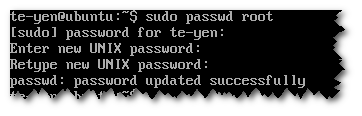 sudo passwd root
再用 root ssh 進去一:DNS 解析vi /etc/resolv.conf 確認可以 ping www.yahoo.com.tw 二:更新套件庫裡的資料&安裝 NTP
ps:若無法順利更新，則須vi /etc/apt/sources.list :1,$s/tw\.//g:xqsudo apt-get update 
apt-get install ntp ntpdate -u time.stdtime.gov.twvi /etc/ntp.conf
16行:	time.stdtime.gov.tw 
17行: 	clock.stdtime.gov.tw 
service ntp restart
三:下載 shell & 改資料 & 記密碼 cd ~wget http://forums.cacti.net/download/file.php?id=22710 -O cacti_autoinstall_v0.40c.sh
wget http://forums.cacti.net/download/file.php?id=22711 -O README_CAIS_v0.40c.txt
cat ./README_CAIS_v0.40c.txt
chmod a+x cacti_autoinstall_v0.40c.sh
vi cacti_autoinstall_v0.40c.sh 
94行:	 echo "*/1 * * * * root php /var/www/cacti/poller.php >/dev/null 2>&1" > /etc/cron.d/cacti./cacti_autoinstall_v0.40c.sh設定mysql的root password => dbadmin  2次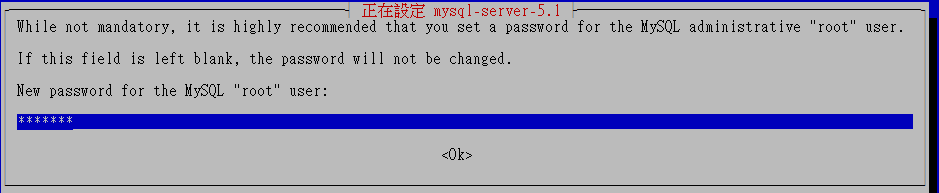 四: 啟動外掛服務 http://IP/cacti 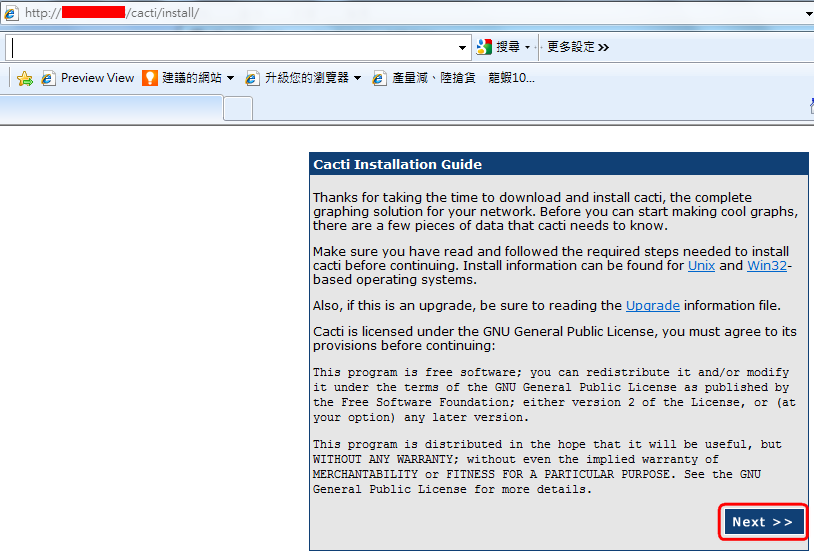 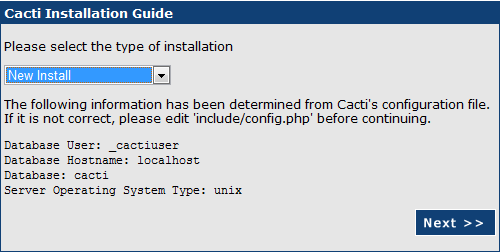 <若有重覆…則先移除原有舊的外掛套件> 並Copy 新的套件(source目錄plugins-1012)至 /var/www/cacti/plugins的目錄下(例如使用winscp) 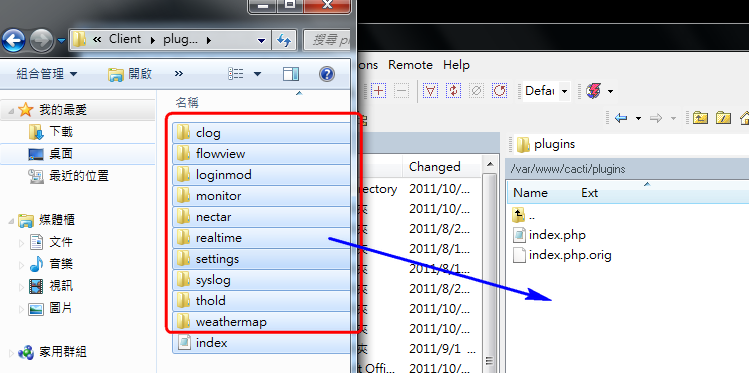 http://IP/cacti/啟用admin的plugins的使用權限: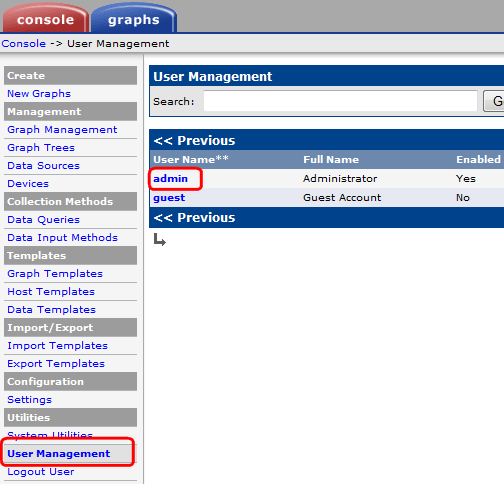 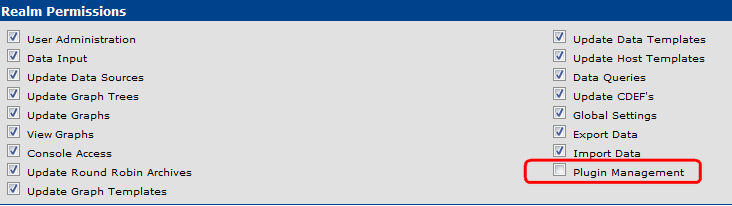 五: 啟動服務 (不含syslog & flowview) http://A.B.C.D/cacti/plugins.php{console}->[plugins management] 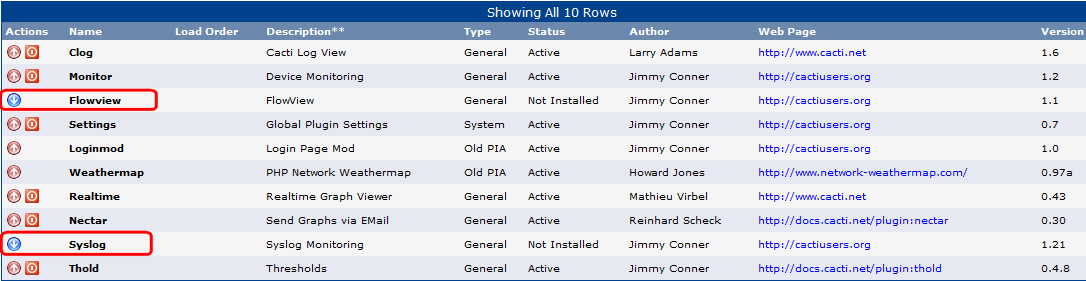 cd /var/www/cacti 
chmod -R 770 /var/www/cacti/rra/ /var/www/cacti/log/ /var/www/cacti/plugins/weathermap
chown -R usercacti:www-data /var/www/cacti/rra/ /var/www/cacti/log/ /var/www/cacti/plugins/weathermap六: 安裝 rsyslog 外掛
mysqladmin -uroot -pdbadmin create syslog
mysql -uroot -pdbadmin
SHOW DATABASES;exit#4項
mkdir -p /home/update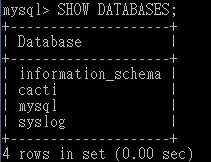 cd /home/update 
wget http://docs.cacti.net/_media/plugin:syslog-v1.22-1.tgz 
mv plugin\:syslog-v1.22-1.tgz  aaa.tgz
tar zxvf aaa.tgz 
mv syslog /var/www/cacti/plugins cd /var/www/cacti/plugins/syslog 
mysql -uroot -pdbadmin syslog < syslog.sqlmysql -uroot -pdbadmin
use syslog;
show tables; GRANT ALL PRIVILEGES ON syslog.* TO _cactiuser@localhost IDENTIFIED BY '_cactipassw' ;
flush privileges;exit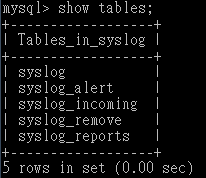 vi /var/www/cacti/plugins/syslog/config.php 29行:		$use_cacti_db = false;
 30行:	
 31行:		if (!$use_cacti_db) {
 32 行:   	$syslogdb_type     = 'mysql';
 33 行:		$syslogdb_default  = 'syslog';
 34行:    	$syslogdb_hostname = 'localhost';
 35行:         $syslogdb_username = '_cactiuser';
 36 行:     	$syslogdb_password = '_cactipassw';
 37 行:     	$syslogdb_port     = 3306;
apt-get install rsyslog rsyslog-mysql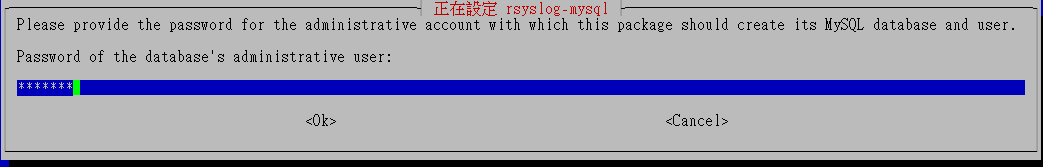 輸入設定rsyslog db 的password => dbadminvi /etc/rsyslog.conf$ModLoad ommysql$template cacti_syslog,"INSERT INTO syslog_incoming(facility, priority, date, time, host, message) values (%syslogfacility%, %syslogpriority%,  '%timereported:::date-mysql%', '%timereported:::date-mysql%', '%HOSTNAME%', '%msg%')", SQL*.*             >localhost,syslog,_cactiuser,_cactipassw;cacti_syslog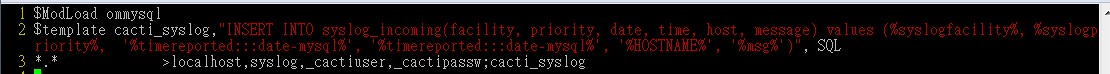 24行:	$ModLoad imudp 25行:	$UDPServerRun 514  reboot  啟動網頁 rsyslog 服務{console}->[ plugins management] ->( syslog-install)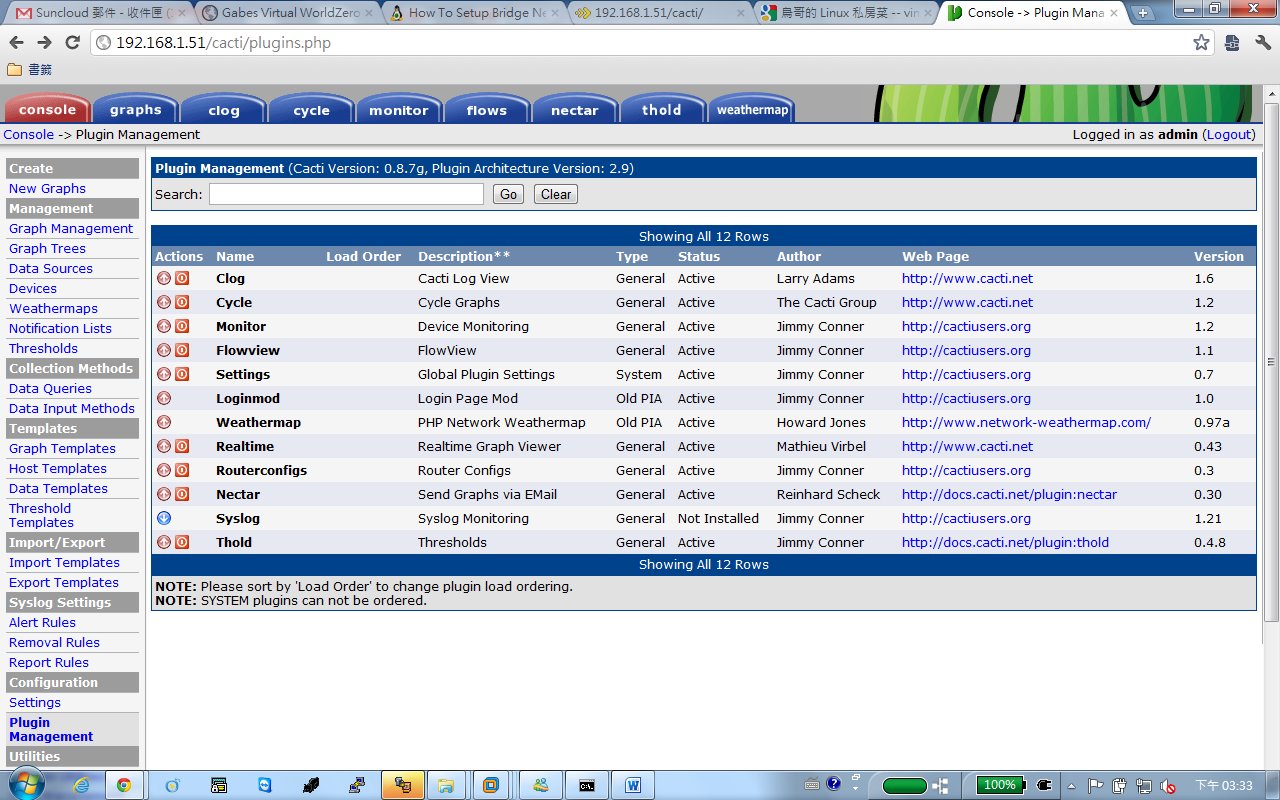 <upgrade>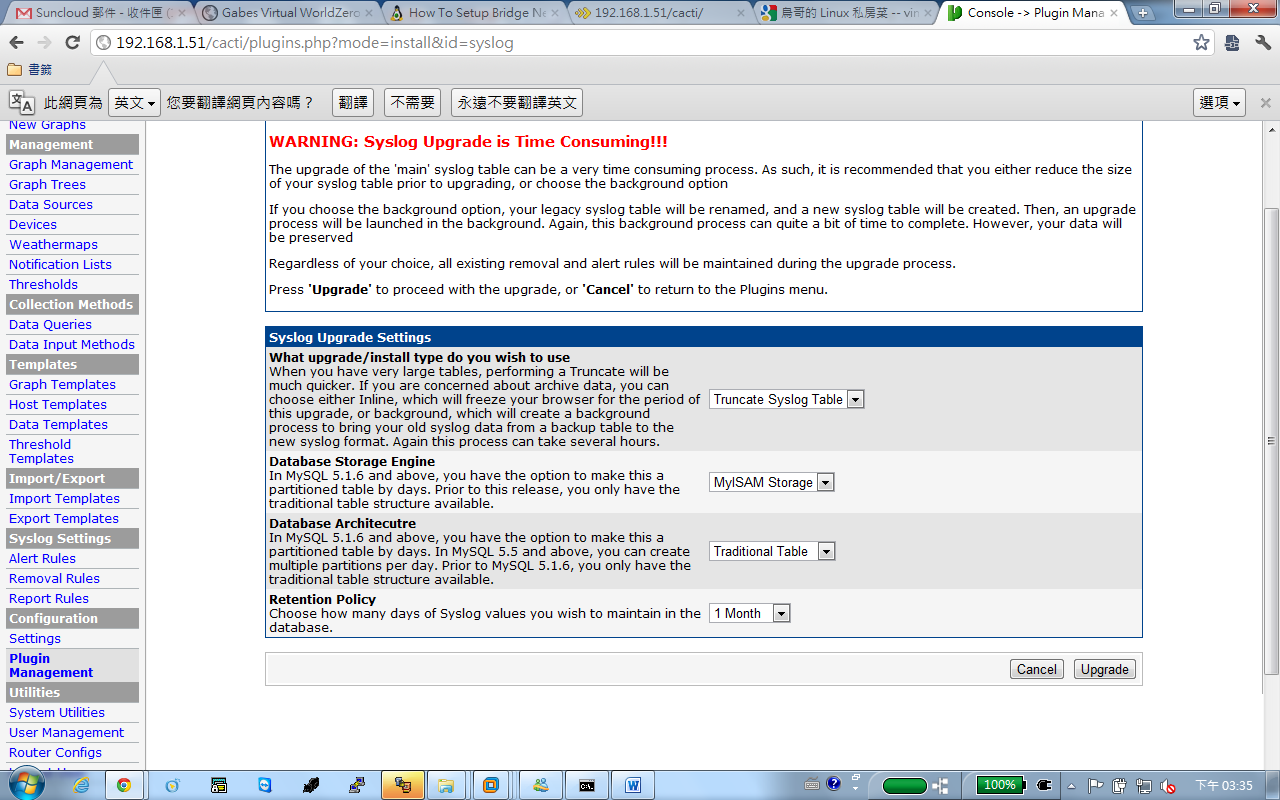 {console}->[ plugins management] ->( syslog-enable)mysql -uroot -pdbadmin
use syslog;
show tables;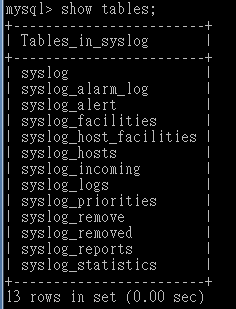 13項-> OK 更換 spine 做 poller Console->Settings->Paths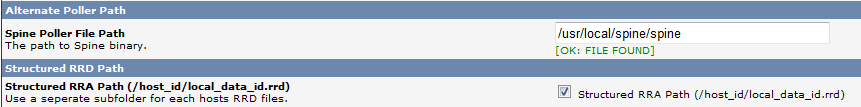 Console->Settings->Poller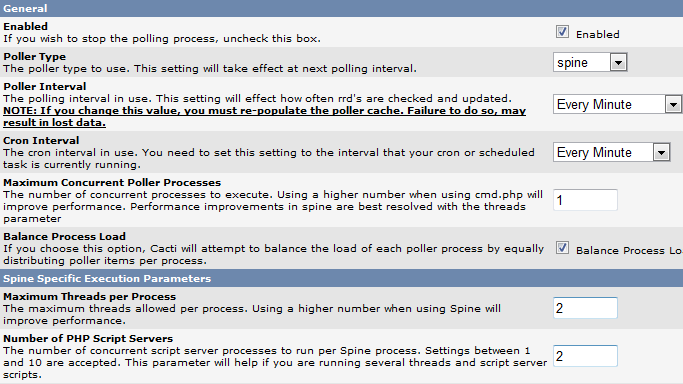 clog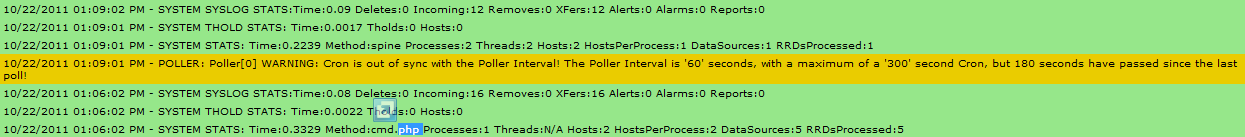 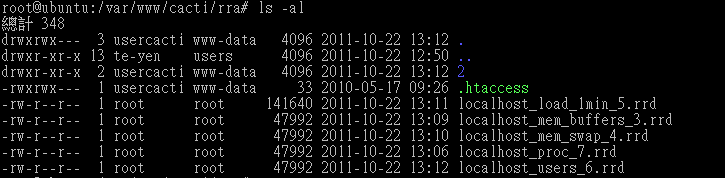 安裝微軟yahei 字型 cd /tmpapt-get install lynx-cur* lynx http://www.box.net/shared/6rfdpirpkusudo mkdir /usr/share/fonts/yahei sudo mv msyh.ttf /usr/share/fonts/yahei sudo chmod 755 /usr/share/fonts/yahei -Rsudo mkfontscale sudo mkfontdir sudo fc-cache  -fv透過winscp將source msyh.ttf字型檔copy到/usr/share/fonts/yahei目錄下網頁設定 {console}->[Settings]->(Paths) ( /usr/share/fonts/yahei/msyh.ttf )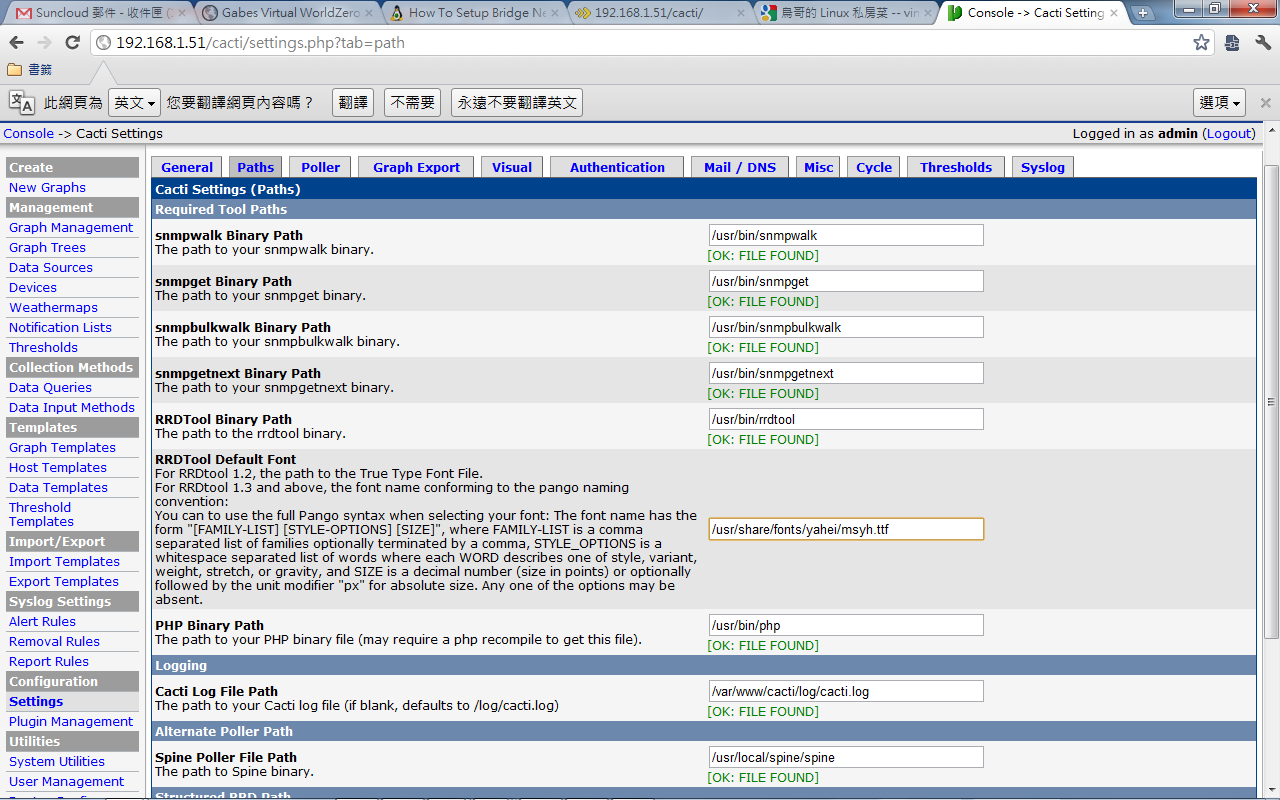 cacti_escapeshellarg 過濾字串時所造成
所有非 ASCII 的文字均無法正常顯示。解決方法為.........
vi /var/www/cacti/lib/functions.php
<?php 
2行:         setlocale(LC_CTYPE, "zh_TW.UTF-8");           設定 DB 繁體mysql  -uroot  -pdbadmin  ALTER DATABASE `cacti` DEFAULT CHARACTER SET utf8 COLLATE    utf8_general_ci;Exit; vi /etc/mysql/my.cnf 在[mysqld]中32行:	 default-character-set=utf8
33行: 	default-collation=utf8_general_ciservice apache2 restartservice mysql restart 設定 LDAP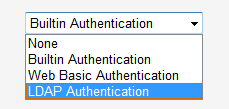 apt-get install php5-ldap service apache2 restart 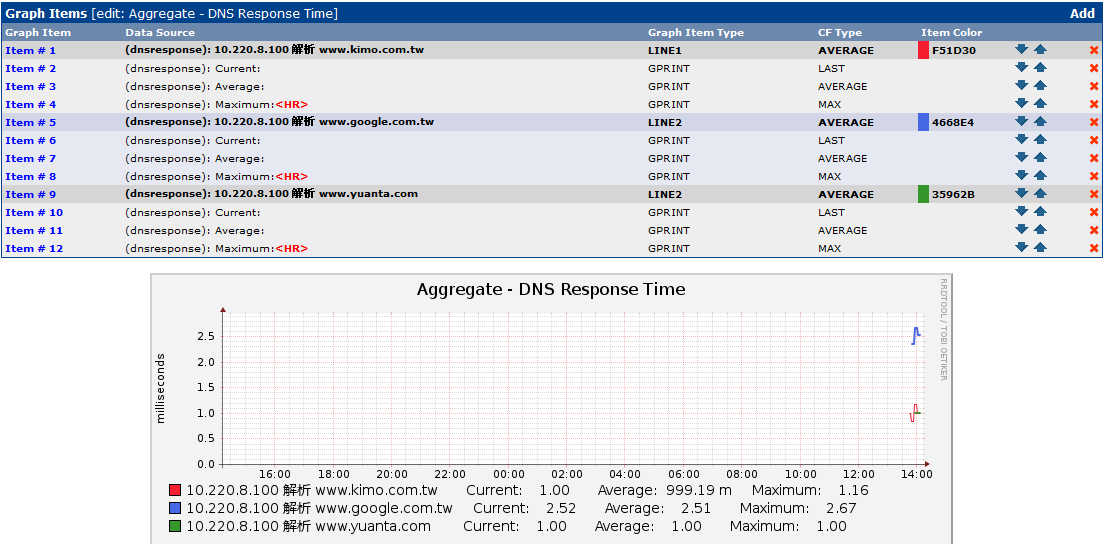 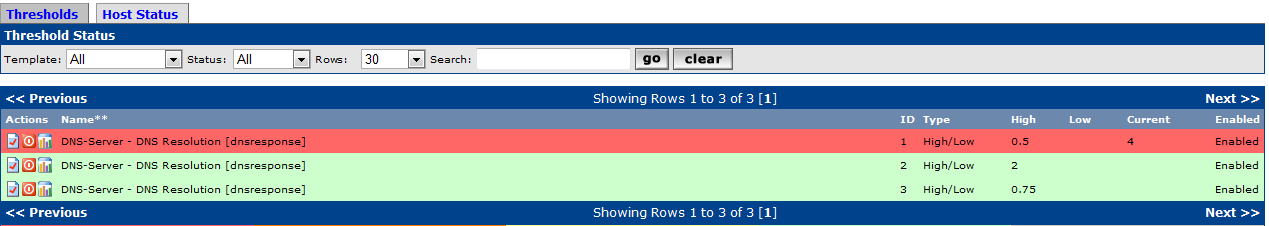 修改wethermap權限vi /etc/apache2/http.conf# deny from allAllow from allservice apache2 restart